土地增值稅曾否適用自用住宅用地稅率申請書請查復本人曾否依土地稅法第34條（平均地權條例第41條）規定適用自用住宅用地稅率課徵土地增值稅。申請人：　　　　　　　　            　　（簽名或蓋章）身分證統一編號：住  址：電　話： 受委託人：　　　　　　　　            　（簽名或蓋章）身分證統一編號：電　話：檢附證件：0１身分證影本。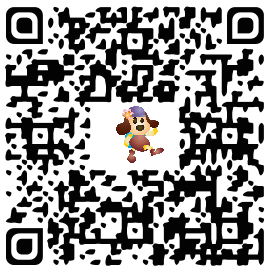 0２受託人身分證影本。0３授權書。此致臺中市政府地方稅務局         分局中華民國　　　年　　　 月　　　日